FS 2019深圳国际服装供应链博览会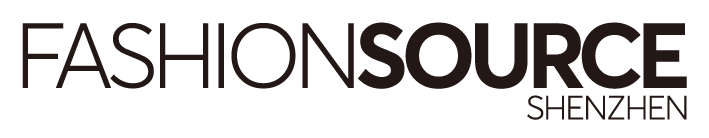 
作为亚洲地区最具规模与影响力的服装供应链展览会，FASHION SOURCE始终是国内外品牌和买手开发优质供应商的首选平台，也是国内外服装供应链企业展示新品、获取订单的最佳机会。20年来，FS一直依据行业和市场的变化不断创新，引领中国纺织服装产业走在时尚前沿。
展会信息          上届展会共吸引了53000+名专业买家莅临现场，光临的买家：Zara、H&M、GAP、C&A、Tommy Hilfiger、Theory、COCOON、I.T、Bossini、Lily、DIDIER PARAKIAN、歌力思、影儿、安正时尚集团、朗姿、珂莱蒂尔、绫致时装、欣贺股份、七匹狼、马克华菲、波司登、红豆、拉夏贝儿、地素时尚、例外、玛丝菲尔、赢家、曼娅奴、季候风、维格娜丝、美特斯邦威、以纯、森马、播、歌莉娅、卡尔丹顿、利郎、才子、太平鸟、江南布衣、爱特爱、雅戈尔、哥弟、秋水伊人、红袖、纳帕佳、艺之卉、赫基国际、韩都衣舍、沃尔玛、印象股份、佰丽源、克劳西、海澜之家、艾格、欧柏兰奴、粉蓝衣橱、梵思诺、报喜鸟、汇美集团、AMII、三彩、G2000、艾维、马天奴、淑女屋、雅莹、迪士尼、小猪班纳、安莉芳、奥丽侬、都市丽人、依文集团、冯氏集团、联业制衣、利邦控股、银泰、网易严选 ......精彩活动敬请参与新闻发布会深圳原创设计时装周  中国深圳服装原创设计大赛 FS中国服装产业创新峰会 FASHION SOURCE AWARD金帛奖 流行趋势论坛FS SHOWFS精选展商推荐FS商贸配对FS贵宾买家俱乐部FS特邀买家酒会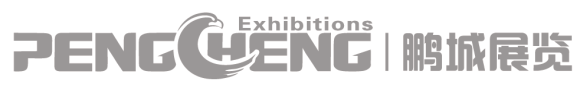 深圳市鹏城展览策划有限公司  深圳市南山区中山园路1001号TCL国际E城E4栋3D电话：+86 755-8254 2769     传真：+86 755 8254 2087  8254 2735 E-mail：Lucy@fashionsource.cn  联络人：罗琪 159 8684 1802春季展2019年5月8日-10日 / 深圳会展中心1、5号馆 / 3.75万平方米秋季展(21th)2019年11月27日-29日 / 深圳会展中心1、2、3、4、5、6、7、8、9号馆 / 11万平方米主办单位深圳市鹏城展览策划有限公司目标买家国内外品牌服装企业、品牌电商、代理商/经销商、贸易商、国际零售连锁、买手店/精品店、FS特邀买家。展品品类纱线、面料、辅料、男装、女装、童装、内衣/家居服、运动服装、配饰、鞋包。特别展区原创设计展、Knitwear Future针织未来展、Denim Times牛仔展、皮革风尚、羽绒精选、时尚大衣。2018年秋季展（上届展会）10万平方米展览面积1600家展商29场设计师新品走秀53000名专业买家到场参展费用标准展位单价：国内1500元/㎡    国际1,800元/㎡
光地展位单价：国内1300元/㎡    国际1,560元/㎡FS SHOW春季专场发布费用：60,000元/场 费用包括：场地租用、基础舞台及灯光音响、日程发布、保安、保洁、职业女模特16人（男模及外模费用另计，童模免费）、秀导团队、化妆造型、穿衣工8人、试衣彩排、基础摄影、摄像（全套秀图、全程视频、花絮视频图片）、现场管理主办方自媒体配套宣传。（欢迎企业冠名及商业赞助）